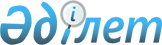 О внесении изменений в решение Жамбылского областного маслихата от 9 декабря 2016 года №7-3 "Об областном бюджете на 2017-2019 годы"Решение маслихата Жамбылской области от 6 октября 2017 года № 15-5. Зарегистрировано Департаментом юстиции Жамбылской области 13 октября 2017 года № 3544
       Примечание РЦПИ.

       В тексте документа сохранена пунктуация и орфография оригинала.
      В соответствии со статьей 106 Бюджетного кодекса Республики Казахстан от 4 декабря 2008 года областной маслихат РЕШИЛ: 
      1. Внести в решение Жамбылского областного маслихата от 9 декабря 2016 года №7-3 "Об областном бюджете на 2017-2019 годы" (Зарегистрировано в Реестре государственной регистрации нормативных правовых актов № 3260, опубликовано в газете "Знамя труда" от 29 декабря 2016 года № 147) следующие изменения:
      в пункте 1:
      в подпункте 1): 
      цифры "208 077 917" заменить цифрами "209 030 657";
      цифры "19 638 197" заменить цифрами "20 188 197";
      цифры "1 400 972" заменить цифрами "1 406 785";
      цифры "729 840" заменить цифрами "1 126 767";
      в подпункте 2):
      цифры "206 819 191" заменить цифрами "207 771 931". 
      Приложения 1, 5 к указанному решению изложить в новой редакции согласно приложениям 1, 2 к настоящему решению.
      2. Контроль за исполнением данного решения возложить на постоянную комиссию шестого созыва областного маслихата по вопросам экономики, бюджета, налога и местного самоуправления. 
      3. Настоящее решение вступает в силу со дня государственной регистрации в органах юстиции и вводится в действие с 1 января 2017 года.  Областной бюджет на 2017 год Целевые трансферты органам местного самоуправления
					© 2012. РГП на ПХВ «Институт законодательства и правовой информации Республики Казахстан» Министерства юстиции Республики Казахстан
				
      Председатель сессии 

Секретарь

      областного маслихата 

 областного маслихата 

      А. Нуржанов

 Б. Карашолаков
Приложение 1
к решению Жамбылского
областного маслихата №15-5
от 6 октября 2017 года Приложение 1 к решению
Жамбылского областного 
маслихата №7-3 от 9 декабря
2016 года
Категория Наименование
Категория Наименование
Категория Наименование
Категория Наименование
Сумма, тысяч тенге
Класс
Класс
Класс
Сумма, тысяч тенге
Подкласс
Подкласс
Сумма, тысяч тенге
1
2
3
I. Доходы
209 030 657
1
Налоговые поступления
20 188 197
01
Подоходный налог
9 980 505
2
Индивидуальный подоходный налог
9 980 505
03
Социальный налог
7 639 692
1
Социальный налог
7 639 692
05
Внутренние налоги на товары, работы и услуги
2 568 000
3
Поступления за использование природных и других ресурсов
2 568 000
2
Неналоговые поступления
1 406 785
01
Доходы от государственной собственности
65 355
1
Поступления части чистого дохода государственных предприятий
21 285
3
Дивиденды на государственные пакеты акций, находящиеся в государственной собственности
6 447
4
Доходы на доли участия в юридических лицах, находящиеся в государственной собственности
1 309
5
Доходы от аренды имущества, находящегося в государственной собственности
28 110
7
Вознаграждения по кредитам, выданным из государственного бюджета
8 204
04
Штрафы, пени, санкции, взыскания, налагаемые государственными учреждениями, финансируемыми из государственного бюджета, а также содержащимися и финансируемыми из бюджета (сметы расходов) Национального Банка Республики Казахстан
817 311
1
Штрафы, пени, санкции, взыскания, налагаемые государственными учреждениями, финансируемыми из государственного бюджета, а также содержащимися и финансируемыми из бюджета (сметы расходов) Национального Банка Республики Казахстан, за исключением поступлений от организаций нефтяного сектора
817 311
06
Прочие неналоговые поступления
524 119
1
Прочие неналоговые поступления
524 119
3
Поступления от продажи основного капитала
1 126 767
01
Продажа государственного имущества, закрепленного за государственными учреждениями
1 126 767
1
Продажа государственного имущества, закрепленного за государственными учреждениями
1 126 767
4
Поступления трансфертов
186 308 908
01
Трансферты из нижестоящих органов государственного управления
255 578
02
Трансферты из районных (городских) бюджетов
255 578
02
Трансферты из вышестоящих органов государственного управления
186 053 330
1
Трансферты из республиканского бюджета
186 053 330
Функциональная группа
Функциональная группа
Функциональная группа
Функциональная группа
Функциональная группа
Сумма, тысяч тенге
Администратор бюджетных программ
Администратор бюджетных программ
Администратор бюджетных программ
Администратор бюджетных программ
Сумма, тысяч тенге
Программа
Программа
Наименование
1
2
2
3
II. Затраты
207 771 931
01
Государственные услуги общего характера
4 692 394
110
110
Аппарат маслихата области
98 258
001
Услуги по обеспечению деятельности маслихата области
72 958
003
Капитальные расходы государственного органа
25 300
120
120
Аппарат акима области
1 196 828
001
Услуги по обеспечению деятельности акима области
709 669
002
Создание информационных систем
117 626
004
Капитальные расходы государственного органа
70 933
007
Капитальные расходы подведомственных государственных учреждений и организаций
145 477
009
Обеспечение и проведение выборов акимов городов районного значения, сел, поселков, сельских округов
15 625
013
Обеспечение деятельности Ассамблеи народа Казахстана области
113 178
113
Целевые текущие трансферты из местных бюджетов
24 320
282
282
Ревизионная комиссия области
216 635
001
Услуги по обеспечению деятельности ревизионной комиссии области
209 217
003
Капитальные расходы государственного органа
7 418
257
257
Управление финансов области
674 250
001
Услуги по реализации государственной политики в области исполнения местного бюджета и управления коммунальной собственностью
151 042
009
Приватизация, управление коммунальным имуществом, постприватизационная деятельность и регулирование споров, связанных с этим
1 360
013
Капитальные расходы государственного органа
17 848
028
Приобретение имущества в коммунальную собственность
200 000
113
Целевые текущие трансферты из местных бюджетов
304 000
258
258
Управление экономики и бюджетного планирования области
124 597
001
Услуги по реализации государственной политики в области формирования и развития экономической политики, системы государственного планирования
106 797
005
Капитальные расходы государственного органа
17 800
269
269
Управление по делам религий области
109 055
001
Услуги по реализации государственной политики в сфере религиозной деятельности на местном уровне
31 374
003
Капитальные расходы государственного органа
2 290
004
Капитальные расходы подведомственных государственных учреждений и организаций
2 960
005
Изучение и анализ религиозной ситуации в регионе
72 431
281
281
Управление строительства, пассажирского транспорта и автомобильных дорог области
2 272 771
001
Услуги по реализации государственной политики на местном уровне в области строительства, транспорта и коммуникаций
135 289
003
Капитальные расходы государственного органа
35 304
113
Целевые текущие трансферты из местных бюджетов
1 887 924
114
Целевые трансферты на развитие из местных бюджетов
214 254
02
Оборона
334 398
120
120
Аппарат акима области
123 612
010
Мероприятия в рамках исполнения всеобщей воинской обязанности
38 195
011
Подготовка территориальной обороны и территориальная оборона областного масштаба
85 417
287
287
Территориальный орган, уполномоченных органов в области чрезвычайных ситуаций природного и техногенного характера, гражданской обороны, финансируемый из областного бюджета
210 786
002
Капитальные расходы территориального органа и подведомственных государственных учреждений
55 751
003
Мероприятия гражданской обороны областного масштаба
93 730
004
Предупреждение и ликвидация чрезвычайных ситуаций областного масштаба
61 305
03
Общественный порядок, безопасность, правовая, судебная, уголовно-исполнительная деятельность
7 393 612
252
252
Исполнительный орган внутренних дел, финансируемый из областного бюджета
6 438 493
001
Услуги по реализации государственной политики в области обеспечения охраны общественного порядка и безопасности на территории области
4 891 399
003
Поощрение граждан, участвующих в охране общественного порядка
1 054
006
Капитальные расходы государственного органа
1 322 313
013
Услуги по размещению лиц, не имеющих определенного места жительства и документов
36 162
014
Организация содержания лиц, арестованных в административном порядке
17 953
015
Организация содержания служебных животных
104 405
024
Проведение учений по действиям при угрозе и возникновении кризисной ситуации
8 408
025
Обеспечение охраны общественного порядка во время проведения мероприятий международного значения
56 799
281
281
Управление строительства, пассажирского транспорта и автомобильных дорог области
955 119
007
Развитие объектов органов внутренних дел
648 290
060
Строительство объектов общественного порядка и безопасности
306 829
04
Образование
21 752 735
261
261
Управление образования области
2 740 964
003
Общеобразовательное обучение по специальным образовательным учебным программам
1 622 484
006
Общеобразовательное обучение одаренных детей в специализированных организациях образования
975 101
056
Целевые текущие трансферты бюджетам районов (городов областного значения) на доплату учителям, прошедшим стажировку по языковым курсам и на доплату учителям за замещение на период обучения основного сотрудника
143 379
281
281
Управление строительства, пассажирского транспорта и автомобильных дорог области
5 688 055
203
Целевые трансферты на развитие бюджетам районов (городов областного значения) на строительство и реконструкцию объектов начального, основного среднего и общего среднего образования
5 235 303
204
Строительство и реконструкция объектов начального, основного среднего и общего среднего образования
452 752
285
285
Управление физической культуры и спорта области
2 086 513
006
Дополнительное образование для детей и юношества по спорту
1 638 164
007
Общеобразовательное обучение одаренных в спорте детей в специализированных организациях образования
448 349
253
253
Управление здравоохранения области
465 696
043
Подготовка специалистов в организациях технического и профессионального, послесреднего образования
465 696
261
261
Управление образования области
6 476 761
024
Подготовка специалистов в организациях технического и профессионального образования
6 476 761
281
281
Управление строительства, пассажирского транспорта и автомобильных дорог области
275 592
205
Строительство и реконструкция объектов технического и профессионального, послесреднего образования
275 592
253
253
Управление здравоохранения области
76 392
003
Повышение квалификации и переподготовка кадров
76 392
253
253
Управление здравоохранения области
6 627
034
Капитальные расходы государственных организаций образования системы здравоохранения
6 627
261
261
Управление образования области
3 936 135
001
Услуги по реализации государственной политики на местном уровне в области образования
156 043
004
Информатизация системы образования в областных государственных учреждениях образования
26 328
005
Приобретение и доставка учебников, учебно-методических комплексов для областных государственных учреждений образования
50 094
007
Проведение школьных олимпиад, внешкольных мероприятий и конкурсов областного масштаба
196 197
011
Обследование психического здоровья детей и подростков и оказание психолого-медико-педагогической консультативной помощи населению
85 758
012
Реабилитация и социальная адаптация детей и подростков с проблемами в развитии
61 977
013
Капитальные расходы государственного органа
19 970
019
Присуждение грантов областным государственным учреждениям образования за высокие показатели работы
19 567
029
Методическая работа
60 777
067
Капитальные расходы подведомственных государственных учреждений и организаций
157 205
113
Целевые текущие трансферты из местных бюджетов
3 102 219
05
Здравоохранение
24 296 380
253
253
Управление здравоохранения области
651 632
004
Оказание стационарной и стационарозамещающей медицинской помощи субъектами здравоохранения по направлению специалистов первичной медико-санитарной помощи и медицинских организаций, за исключением оказываемой за счет средств республиканского бюджета
651 632
253
253
Управление здравоохранения области
1 128 412
005
Производство крови, ее компонентов и препаратов для местных организаций здравоохранения
745 222
006
Услуги по охране материнства и детства
268 396
007
Пропаганда здорового образа жизни
114 794
281
281
Управление строительства, пассажирского транспорта и автомобильных дорог области
1 007 775
013
Строительство и реконструкция объектов здравоохранения
1 007 775
253
253
Управление здравоохранения области
10 903 185
009
Оказание медицинской помощи лицам, страдающим туберкулезом, инфекционными заболеваниями, психическими расстройствами и расстройствами поведения, в том числе связанные с употреблением психоактивных веществ
5 952 307
019
Обеспечение больных туберкулезом противотуберкулезными препаратами
451 154
020
Обеспечение больных диабетом противодиабетическими препаратами
831 440
021
Обеспечение онкогематологических больных химиопрепаратами
122 327
022
Обеспечение лекарственными средствами больных с хронической почечной недостаточностью, аутоиммунными, орфанными заболеваниями, иммунодефицитными состояниями, а также больных после трансплантации органов
877 809
026
Обеспечение факторами свертывания крови больных гемофилией
443 256
027
Централизованный закуп и хранение вакцин и других медицинских иммунобиологических препаратов для проведения иммунопрофилактики населения
2 199 882
036
Обеспечение тромболитическими препаратами больных с острым инфарктом миокарда
25 010
253
253
Управление здравоохранения области
2 346 881
014
Обеспечение лекарственными средствами и специализированными продуктами детского и лечебного питания отдельных категорий населения на амбулаторном уровне
2 075 989
038
Проведение скрининговых исследований в рамках гарантированного объема бесплатной медицинской помощи
155 626
039
Оказание амбулаторно-поликлинических услуг и медицинских услуг субъектами сельского здравоохранения, за исключением оказываемой за счет средств республиканского бюджета, и оказание услуг Call-центрами
115 266
253
253
Управление здравоохранения области
2 927 444
011
Оказание скорой медицинской помощи и санитарная авиация, за исключением оказываемой за счет средств республиканского бюджета
2 883 983
029
Областные базы спецмедснабжения
43 461
253
253
Управление здравоохранения области
5 331 051
001
Услуги по реализации государственной политики на местном уровне в области здравоохранения
146 557
008
Реализация мероприятий по профилактике и борьбе со СПИД в Республике Казахстан
492 129
016
Обеспечение граждан бесплатным или льготным проездом за пределы населенного пункта на лечение
27 140
018
Информационно-аналитические услуги в области здравоохранения
89 640
023
Социальная поддержка медицинских и фармацевтических работников, направленных для работы в сельскую местность
51 200
028
Содержание вновь вводимых объектов здравоохранения
101 692
030
Капитальные расходы государственных органов здравоохранения
13 760
033
Капитальные расходы медицинских организаций здравоохранения
4 332 904
113
Целевые текущие трансферты из местных бюджетов
76 029
06
Социальная помощь и социальное обеспечение
5 855 927
256
256
Управление координации занятости и социальных программ области
2 312 268
002
Предоставление специальных социальных услуг для престарелых и инвалидов в медико-социальных учреждениях (организациях) общего типа, в центрах оказания специальных социальных услуг, в центрах социального обслуживания
672 707
013
Предоставление специальных социальных услуг для инвалидов с психоневрологическими заболеваниями, в психоневрологических медико-социальных учреждениях (организациях), в центрах оказания специальных социальных услуг, в центрах социального обслуживания
717 825
014
Предоставление специальных социальных услуг для престарелых, инвалидов, в том числе детей-инвалидов, в реабилитационных центрах
271 831
015
Предоставление специальных социальных услуг для детей-инвалидов с психоневрологическими патологиями в детских психоневрологических медико-социальных учреждениях (организациях), в центрах оказания специальных социальных услуг, в центрах социального обслуживания
266 658
047
Целевые текущие трансферты бюджетам районов (городов областного значения) на внедрение обусловленной денежной помощи по проекту "Өрлеу"
383 247
261
261
Управление образования области
424 994
015
Социальное обеспечение сирот, детей, оставшихся без попечения родителей
374 085
037
Социальная реабилитация
50 909
256
256
Управление координации занятости и социальных программ области
591 318
003
Социальная поддержка инвалидов
591 318
256
256
Управление координации занятости и социальных программ области
2 432 256
001
Услуги по реализации государственной политики на местном уровне в области обеспечения занятости и реализации социальных программ для населения
111 826
007
Капитальные расходы государственного органа
3 189
018
Размещение государственного социального заказа в неправительственных организациях
64 419
019
Реализация текущих мероприятий, направленных на развитие рынка труда, в рамках Программы развития продуктивной занятости и массового предпринимательства
2 519
028
Услуги лицам из групп риска, попавшим в сложную ситуацию вследствие насилия или угрозы насилия
40 356
037
Целевые текущие трансферты бюджетам районов (городов областного значения) на реализацию мероприятий, направленных на развитие рынка труда, в рамках Программы развития продуктивной занятости и массового предпринимательства
1 387 156
044
Реализация миграционных мероприятий на местном уровне
3 344
045
Целевые текущие трансферты бюджетам районов (городов областного значения) на реализацию Плана мероприятий по обеспечению прав и улучшению качества жизни инвалидов в Республике Казахстан на 2012 – 2018 годы
399 289
046
Реализация Плана мероприятий по обеспечению прав и улучшению качества жизни инвалидов в Республике Казахстан на 2012 – 2018 годы
32 571
053
Услуги по замене и настройке речевых процессоров к кохлеарным имплантам
116 460
067
Капитальные расходы подведомственных государственных учреждений и организаций
15 088
113
Целевые текущие трансферты из местных бюджетов
256 039
263
263
Управление внутренней политики области
25 032
077
Реализация Плана мероприятий по обеспечению прав и улучшению качества жизни инвалидов в Республике Казахстан на 2012 – 2018 годы
25 032
270
270
Управление по инспекции труда области
63 550
001
Услуги по реализации государственной политики в области регулирования трудовых отношений на местном уровне
62 813
003
Капитальные расходы государственного органа
737
281
281
Управление строительства, пассажирского транспорта и автомобильных дорог области
6 509
076
Целевые текущие трансферты бюджетам районов (городов областного значения) на реализацию Плана мероприятий по обеспечению прав и улучшению качества жизни инвалидов в Республике Казахстан на 2012 – 2018 годы
6 509
07
Жилищно-коммунальное хозяйство
17 227 177
251
251
Управление земельных отношений области
10 613
011
Целевые текущие трансферты бюджетам районов (городов областного значения) на изъятие земельных участков для государственных нужд
10 613
261
261
Управление образования области
657 038
064
Ремонт объектов городов и сельских населенных пунктов в рамках Программы развития продуктивной занятости и массового предпринимательства
657 038
273
273
Управление культуры, архивов и документации области
303 348
016
Ремонт объектов городов и сельских населенных пунктов в рамках Программы развития продуктивной занятости и массового предпринимательства
303 348
281
281
Управление строительства, пассажирского транспорта и автомобильных дорог области
10 786 528
012
Целевые трансферты на развитие бюджетам районов (городов областного значения) на проектирование и (или) строительство, реконструкцию жилья коммунального жилищного фонда
2 583 156
048
Целевые трансферты на развитие бюджетам районов (городов областного значения) на проектирование, развитие и (или) обустройство инженерно-коммуникационной инфраструктуры
8 203 372
279
279
Управление энергетики и жилищно-коммунального хозяйства области
2 461 459
001
Услуги по реализации государственной политики на местном уровне в области энергетики и жилищно-коммунального хозяйства
85 885
005
Капитальные расходы государственного органа
14 924
010
Целевые трансферты на развитие бюджетам районов (городов областного значения) на развитие системы водоснабжения и водоотведения
722 013
032
Субсидирование стоимости услуг по подаче питьевой воды из особо важных групповых и локальных систем водоснабжения, являющихся безальтернативными источниками питьевого водоснабжения
19 709
113
Целевые текущие трансферты из местных бюджетов
1 248 393
114
Целевые трансферты на развитие из местных бюджетов
370 535
281
281
Управление строительства, пассажирского транспорта и автомобильных дорог области
3 008 191
068
Целевые трансферты на развитие бюджетам районов (городов областного значения) на развитие системы водоснабжения и водоотведения в сельских населенных пунктах
3 008 191
08
Культура, спорт, туризм и информационное пространство
8 737 340
273
273
Управление культуры, архивов и документации области
1 344 978
005
Поддержка культурно-досуговой работы
454 830
007
Обеспечение сохранности историко-культурного наследия и доступа к ним
293 295
008
Поддержка театрального и музыкального искусства
596 853
281
281
Управление строительства, пассажирского транспорта и автомобильных дорог области
2 000
026
Развитие объектов культуры
2 000
281
281
Управление строительства, пассажирского транспорта и автомобильных дорог области
774 859
028
Развитие объектов спорта
774 859
285
285
Управление физической культуры и спорта области
4 624 386
001
Услуги по реализации государственной политики на местном уровне в сфере физической культуры и спорта
46 744
002
Проведение спортивных соревнований на областном уровне
344 938
003
Подготовка и участие членов областных сборных команд по различным видам спорта на республиканских и международных спортивных соревнованиях
3 772 846
032
Капитальные расходы подведомственных государственных учреждений и организаций
150 012
113
Целевые текущие трансферты из местных бюджетов
309 846
263
263
Управление внутренней политики области
706 548
007
Услуги по проведению государственной информационной политики
706 548
264
264
Управление по развитию языков области
172 928
001
Услуги по реализации государственной политики на местном уровне в области развития языков
35 284
002
Развитие государственного языка и других языков народа Казахстана
127 812
003
Капитальные расходы государственного органа
9 832
273
273
Управление культуры, архивов и документации области
419 565
009
Обеспечение функционирования областных библиотек
156 970
010
Обеспечение сохранности архивного фонда
262 595
266
266
Управление предпринимательства и индустриально-инновационного развития области
106 586
021
Регулирование туристской деятельности
106 586
263
263
Управление внутренней политики области
257 639
001
Услуги по реализации государственной внутренней политики на местном уровне
241 885
005
Капитальные расходы государственного органа
15 339
032
Капитальные расходы подведомственных государственных учреждений и организаций
415
273
273
Управление культуры, архивов и документации области
213 242
001
Услуги по реализации государственной политики на местном уровне в области культуры и управления архивным делом
64 270
003
Капитальные расходы государственного органа
1 677
032
Капитальные расходы подведомственных государственных учреждений и организаций
68 359
113
Целевые текущие трансферты из местных бюджетов
78 936
283
283
Управление по вопросам молодежной политики области
114 609
001
Услуги по реализации молодежной политики на местном уровне
73 563
003
Капитальные расходы государственного органа
65
005
Реализация мероприятий в сфере молодежной политики
31 660
032
Капитальные расходы подведомственных государственных учреждений и организаций
9 321
09
Топливно-энергетический комплекс и недропользование
3 464 948
279
279
Управление энергетики и жилищно-коммунального хозяйства области
898 973
007
Развитие теплоэнергетической системы
898 973
281
281
Управление строительства, пассажирского транспорта и автомобильных дорог области
754 790
202
Организация и проведение поисково-разведочных работ на подземные воды для хозяйственно-питьевого водоснабжения населенных пунктов
754 790
279
279
Управление энергетики и жилищно-коммунального хозяйства области
1 811 185
071
Развитие газотранспортной системы
1 811 185
10
Сельское, водное, лесное, рыбное хозяйство, особо охраняемые природные территории, охрана окружающей среды и животного мира, земельные отношения
17 087 537
255
255
Управление сельского хозяйства области
12 063 535
001
Услуги по реализации государственной политики на местном уровне в сфере сельского хозяйства
317 784
002
Поддержка семеноводства
457 206
003
Капитальные расходы государственного органа
26 653
018
Обезвреживание пестицидов (ядохимикатов)
1 480
019
Услуги по распространению и внедрению инновационного опыта
30 000
020
Субсидирование повышения урожайности и качества продукции растениеводства, удешевление стоимости горюче-смазочных материалов и других товарно-материальных ценностей, необходимых для проведения весенне-полевых и уборочных работ, путем субсидирования производства приоритетных культур
2 050 934
029
Мероприятия по борьбе с вредными организмами сельскохозяйственных культур
6 292
041
Удешевление сельхозтоваропроизводителям стоимости гербицидов, биоагентов (энтомофагов) и биопрепаратов, предназначенных для обработки сельскохозяйственных культур в целях защиты растений
53 500
045
Определение сортовых и посевных качеств семенного и посадочного материала
69 299
046
Государственный учет и регистрация тракторов, прицепов к ним, самоходных сельскохозяйственных, мелиоративных и дорожно-строительных машин и механизмов
451
047
Субсидирование стоимости удобрений (за исключением органических)
749 000
050
Возмещение части расходов, понесенных субъектом агропромышленного комплекса, при инвестиционных вложениях
2 778 377
053
Субсидирование развития племенного животноводства, повышение продуктивности и качества продукции животноводства
3 730 000
054
Субсидирование заготовительным организациям в сфере агропромышленного комплекса суммы налога на добавленную стоимость, уплаченного в бюджет, в пределах исчисленного налога на добавленную стоимость
60 000
055
Субсидирование процентной ставки по кредитным и лизинговым обязательствам в рамках направления по финансовому оздоровлению субъектов агропромышленного комплекса
347 834
056
Субсидирование ставок вознаграждения при кредитовании, а также лизинге на приобретение сельскохозяйственных животных, техники и технологического оборудования
663 672
057
Субсидирование затрат перерабатывающих предприятий на закуп сельскохозяйственной продукции для производства продуктов ее глубокой переработки в сфере животноводства
419 730
058
Субсидирование затрат перерабатывающих предприятий на закуп сельскохозяйственной продукции для производства продуктов ее глубокой переработки в сфере растениеводства
268 200
060
Частичное гарантирование по микрокредитам в рамках Программы развития продуктивной занятости и массового предпринимательства
5 523
061
Субсидирование операционных затрат микрофинансовых организаций в рамках Программы развития продуктивной занятости и массового предпринимательства
27 600
719
719
Управление ветеринарии области
497 289
001
Услуги по реализации государственной политики на местном уровне в сфере ветеринарии
37 579
003
Капитальные расходы государственного органа
15 671
028
Услуги по транспортировке ветеринарных препаратов до пункта временного хранения
2 999
030
Централизованный закуп ветеринарных препаратов по профилактике и диагностике энзоотических болезней животных, услуг по их профилактике и диагностике, организация их хранения и транспортировки (доставки) местным исполнительным органам районов (городов областного значения)
281 869
113
Целевые текущие трансферты из местных бюджетов
159 171
254
254
Управление природных ресурсов и регулирования природопользования области
586 220
002
Установление водоохранных зон и полос водных объектов
5 128
003
Обеспечение функционирования водохозяйственных сооружений, находящихся в коммунальной собственности
299 347
004
Восстановление особо аварийных водохозяйственных сооружений и гидромелиоративных систем
281 745
254
254
Управление природных ресурсов и регулирования природопользования области
1 016 551
005
Охрана, защита, воспроизводство лесов и лесоразведение
1 009 875
006
Охрана животного мира
6 676
255
255
Управление сельского хозяйства области
4 536
034
Субсидирование повышения продуктивности и качества
4 536
254
254
Управление природных ресурсов и регулирования природопользования области
312 696
001
Услуги по реализации государственной политики в сфере охраны окружающей среды на местном уровне
88 117
008
Мероприятия по охране окружающей среды
62 431
013
Капитальные расходы государственного органа
18 800
032
Капитальные расходы подведомственных государственных учреждений и организаций
113 348
113
Целевые текущие трансферты из местных бюджетов
30 000
281
281
Управление строительства, пассажирского транспорта и автомобильных дорог области
535 711
036
Развитие объектов охраны окружающей среды
535 711
251
251
Управление земельных отношений области
2 033 639
001
Услуги по реализации государственной политики в области регулирования земельных отношений на территории области
43 322
003
Регулирование земельных отношений
13 171
010
Капитальные расходы государственного органа
9 850
113
Целевые текущие трансферты из местных бюджетов
1 967 296
725
725
Управление по контролю за использованием и охраной земель области
37 360
001
Услуги по реализации государственной политики на местном уровне в сфере контроля за использованием и охраной земель
37 360
11
Промышленность, архитектурная, градостроительная и строительная деятельность
426 877
272
272
Управление архитектуры и градостроительства области
386 855
001
Услуги по реализации государственной политики в области архитектуры и градостроительства на местном уровне
27 515
004
Капитальные расходы государственного органа
2 309
113
Целевые текущие трансферты из местных бюджетов
357 031
724
724
Управление государственного архитектурно-строительного контроля области
40 022
001
Услуги по реализации государственной политики на местном уровне в сфере государственного архитектурно-строительного контроля
40 022
12
Транспорт и коммуникации
4 935 659
281
281
Управление строительства, пассажирского транспорта и автомобильных дорог области
4 477 118
038
Обеспечение функционирования автомобильных дорог
528 544
039
Целевые трансферты на развитие бюджетам районов (городов областного значения) на развитие транспортной инфраструктуры
1 258 733
042
Развитие транспортной инфраструктуры
578 617
082
Капитальный и средний ремонт автомобильных дорог областного значения и улиц населенных пунктов
2 111 224
281
281
Управление строительства, пассажирского транспорта и автомобильных дорог области
458 541
043
Субсидирование пассажирских перевозок по социально значимым межрайонным (междугородним) сообщениям
458 541
13
Прочие
5 141 889
266
266
Управление предпринимательства и индустриально-инновационного развития области
1 987 924
005
Поддержка частного предпринимательства в рамках Единой программы поддержки и развития бизнеса "Дорожная карта бизнеса 2020"
45 000
008
Поддержка предпринимательской деятельности
45 868
010
Субсидирование процентной ставки по кредитам в рамках Единой программы поддержки и развития бизнеса "Дорожная карта бизнеса 2020"
1 622 715
011
Частичное гарантирование кредитов малому и среднему бизнесу в рамках Единой программы поддержки и развития бизнеса "Дорожная карта бизнеса 2020"
186 000
027
Частичное гарантирование по микрокредитам в рамках Программы развития продуктивной занятости и массового предпринимательства
88 341
279
279
Управление энергетики и жилищно-коммунального хозяйства области
1 431 287
024
Развитие индустриальной инфраструктуры в рамках Единой программы поддержки и развития бизнеса "Дорожная карта бизнеса 2020"
1 431 287
257
257
Управление финансов области
197 426
012
Резерв местного исполнительного органа области
197 426
258
258
Управление экономики и бюджетного планирования области
183 075
003
Разработка или корректировка, а также проведение необходимых экспертиз технико-экономических обоснований местных бюджетных инвестиционных проектов и конкурсных документаций проектов государственно-частного партнерства, концессионных проектов, консультативное сопровождение проектов государственно-частного партнерства и концессионных проектов
183 075
266
266
Управление предпринимательства и индустриально-инновационного развития области
123 924
001
Услуги по реализации государственной политики на местном уровне в области развития предпринимательства и индустриально-инновационной деятельности
106 948
003
Капитальные расходы государственного органа
5 633
032
Капитальные расходы подведомственных государственных учреждений и организаций
11 343
279
279
Управление энергетики и жилищно-коммунального хозяйства области
1 218 253
084
Целевые трансферты на развитие бюджетам районов (городов областного значения) на реализацию бюджетных инвестиционных проектов в моногородах
1 218 253
14
Обслуживание долга
7 936
257
257
Управление финансов области
7 936
004
Обслуживание долга местных исполнительных органов
5 529
016
Обслуживание долга местных исполнительных органов по выплате вознаграждений и иных платежей по займам из республиканского бюджета
2 407
15
Трансферты
86 417 122
257
257
Управление финансов области
86 417 122
007
Субвенции
84 686 771
011
Возврат неиспользованных (недоиспользованных) целевых трансфертов
126 214
017
Возврат, использованных не по целевому назначению целевых трансфертов
37 887
049
Возврат трансфертов общего характера в случаях, предусмотренных бюджетным законодательством
1 093 039
051
Трансферты органам местного самоуправления
379 988
052
Возврат сумм неиспользованных (недоиспользованных) целевых трансфертов на развитие, выделенных в истекшем финансовом году, разрешенных доиспользовать по решению Правительства Республики Казахстан
25 901
053
Возврат сумм неиспользованных (недоиспользованных) целевых трансфертов, выделенных из республиканского бюджета за счет целевого трансферта из Национального фонда Республики Казахстан
67 322
III. Чистое бюджетное кредитование
6 635 372
Бюджетные кредиты
8 068 254
06
Социальная помощь и социальное обеспечение
533 425
266
266
Управление предпринимательства и индустриально-инновационного развития области
533 425
006
Предоставление бюджетных кредитов для содействия развитию предпринимательства в рамках Программы развития продуктивной занятости и массового предпринимательства
533 425
07
Жилищно-коммунальное хозяйство
3 451 329
279
279
Управление энергетики и жилищно-коммунального хозяйства области
280 301
046
Кредитование бюджетов районов (городов областного значения) на реконструкцию и строительство систем тепло-, водоснабжения и водоотведения
280 301
281
281
Управление строительства, пассажирского транспорта и автомобильных дорог области
3 171 028
015
Кредитование бюджетов районов (городов областного значения) на проектирование и (или) строительство жилья
3 171 028
10
Сельское, водное, лесное, рыбное хозяйство, особо охраняемые природные территории, охрана окружающей среды и животного мира, земельные отношения
3 362 646
255
255
Управление сельского хозяйства области
2 559 420
037
Предоставление бюджетных кредитов для содействия развитию предпринимательства в рамках Программы развития продуктивной занятости и массового предпринимательства
2 559 420
255
255
Управление сельского хозяйства области
803 226
025
Бюджетные кредиты местным исполнительным органам для реализации мер социальной поддержки специалистов
803 226
13
Прочие
720 854
266
266
Управление предпринимательства и индустриально-инновационного развития области
720 854
007
Кредитование АО "Фонд развития предпринимательства "Даму" на реализацию государственной инвестиционной политики
500 000
069
Кредитование на содействие развитию предпринимательства в моногородах и сельских населенных пунктах
220 854
Категория    Наименование Класс
Подкласс
Категория    Наименование Класс
Подкласс
Категория    Наименование Класс
Подкласс
Категория    Наименование Класс
Подкласс
Категория    Наименование Класс
Подкласс
Сумма, тысяч тенге
1
1
1
1
2
3
5
5
Погашение бюджетных кредитов
1 432 882
001
Погашение бюджетных кредитов
1 432 882
1
Погашение бюджетных кредитов, выданных из государственного бюджета
1 432 881
2
Возврат сумм бюджетных кредитов
1
Функциональная группа
Функциональная группа
Функциональная группа
Функциональная группа
Функциональная группа
Сумма, тысяч тенге
Администратор бюджетных программ
Администратор бюджетных программ
Администратор бюджетных программ
Сумма, тысяч тенге
Программа
Программа
Наименование
Наименование
1
1
2
3
IV. Сальдо по операциям с финансовыми активами
500 000
13
13
Прочие
500 000
257
Управление финансов области
350 000
005
Формирование или увеличение уставного капитала юридических лиц
350 000
279
Управление энергетики и жилищно-коммунального хозяйства области
150 000
065
Формирование или увеличение уставного капитала юридических лиц
150 000
Наименование
Наименование
Наименование
Наименование
Сумма, тысяч тенге
1
2
3
V. Дефицит (профицит) бюджета
- 5 876 646
VI. Финансирование дефицита (использование профицита) бюджета
5 876 646
Категория
Категория
Наименование
Сумма, тысяч тенге
Класс
Класс
Сумма, тысяч тенге
Подкласс
Подкласс
Сумма, тысяч тенге
1
2
3
7
Поступления займов
6 533 409
01
Внутренние государственные займы
6 533 409
1
Государственные эмиссионные ценные бумаги
3 171 028
2
Договоры займа
3 362 381
Функциональная группа         Наименование
Администратор бюджетных программ
Программа
Функциональная группа         Наименование
Администратор бюджетных программ
Программа
Функциональная группа         Наименование
Администратор бюджетных программ
Программа
Функциональная группа         Наименование
Администратор бюджетных программ
Программа
Сумма, тысяч тенге
1
2
3
16
Погашение займов
1 432 879
257
Управление финансов области
1 432 879
015
Погашение долга местного исполнительного органа перед вышестоящим бюджетом
1 432 878
018
Возврат неиспользованных бюджетных кредитов, выданных из республиканского бюджета
1
Категория     Наименование
Категория     Наименование
Категория     Наименование
Категория     Наименование
Сумма, тысяч тенге
Класс
Класс
Класс
Сумма, тысяч тенге
Подкласс
Подкласс
Сумма, тысяч тенге
1
2
3
8
Используемые остатки бюджетных средств
776 116
01
Остатки бюджетных средств
776 116
1
Свободные остатки бюджетных средств
776 116Приложение 2
к решению Жамбылского
областного маслихата №15-5
от 6 октября 2017 годаПриложение 5
к решению Жамбылского
областного маслихата № 7-3
от 9 декабря 2016 года
№
Наименование
Сумма, тысяч тенге
Байзакский район
20 409
1
Коммунальное государственное учреждение "Байтерекский сельский округ Байзакского района Жамбылской области"
4 988  
2
Коммунальное государственное учреждение "Темирбекский сельский округ Байзакского района Жамбылской области"
279
3
Коммунальное государственное учреждение "Коктекский сельский округ Байзакского района Жамбылской области"
70
4
Коммунальное государственное учреждение "Сазтеркский сельский округ Байзакского района Жамбылской области"
99
5
Коммунальное государственное учреждение "Ынтымакский сельский округ Байзакского района Жамбылской области"
153
6
Коммунальное государственное учреждение "Жалгызтобинский сельский округ Байзакского района Жамбылской области"
246
7
Коммунальное государственное учреждение "Мырзатайский сельский округ Байзакского района Жамбылской области"
881
8
Коммунальное государственное учреждение "Сельский округ Суханбаев Байзакского района Жамбылской области"
122
9
Коммунальное государственное учреждение "Тюймекентский сельский округ Байзакского района Жамбылской области"
2 103
10
Коммунальное государственное учреждение "Кызылжулдызский сельский округ Байзакского района Жамбылской области"
948
11
Коммунальное государственное учреждение "Диханский сельский округ Байзакского района Жамбылской области"
66
12
Коммунальное государственное учреждение "Ботамойнакский сельский округ Байзакского района Жамбылской области"
717
13
Коммунальное государственное учреждение "Жанатурмысский сельский округ Байзакского района Жамбылской области"
88
14
Коммунальное государственное учреждение "Кокталский сельский округ Байзакского района Жамбылской области"
411
15
Коммунальное государственное учреждение "Бурылский сельский округ Байзакского района Жамбылской области"
2 154
16
Коммунальное государственное учреждение "Костобинский сельский округ Байзакского района Жамбылской области"
1 607
17
Коммунальное государственное учреждение "Сарыкемерский сельский округ Байзакского района Жамбылской области"
5 148
18
Коммунальное государственное учреждение "Ульгулинский сельский округ Байзакского района Жамбылской области"
329
Жамбылский район
31 662
1
Коммунальное государственное учреждение "Асинский сельский округ Жамбылского района Жамбылской области"
4 189
2
Коммунальное государственное учреждение "Тогызтарауский сельский округ Жамбылского района Жамбылской области"
19
3
Коммунальное государственное учреждение "Сельский округ Айша-биби Жамбылского района Жамбылской области"
486
4
Коммунальное государственное учреждение "Акбулымский сельский округ Жамбылского района Жамбылской области"
857
5
Коммунальное государственное учреждение "Бесагашский сельский округ Жамбылского района Жамбылской области"
624
6
Коммунальное государственное учреждение "Гродиковский сельский округ Жамбылского района Жамбылской области"
1 642
7
Коммунальное государственное учреждение "Ерназарский сельский округ Жамбылского района Жамбылской области"
330
8
Коммунальное государственное учреждение "Жамбылский сельский округ Жамбылского района Жамбылской области"
9 422
9
Коммунальное государственное учреждение "Колькайнарский сельский округ Жамбылского района Жамбылской области"
462
10
Коммунальное государственное учреждение "Каройский сельский округ Жамбылского района Жамбылской области"
2 026
11
Коммунальное государственное учреждение "Каракемерский сельский округ Жамбылского района Жамбылской области"
1 127
12
Коммунальное государственное учреждение "Кызылкайнарский сельский округ Жамбылского района Жамбылской области"
1 133
13
Коммунальное государственное учреждение "Каратюбинский сельский округ Жамбылского района Жамбылской области"
4 120
14
Коммунальное государственное учреждение "Орнекский сельский округ Жамбылского района Жамбылской области"
127
15
Коммунальное государственное учреждение "Пионерский сельский округ Жамбылского района Жамбылской области"
305
16
Коммунальное государственное учреждение "Полаткосшинский сельский округ Жамбылского района Жамбылской области"
4 728
17
Коммунальное государственное учреждение "Акбастауский сельский округ Жамбылского района Жамбылской области"
65
Жуалынский район
24 844
1
Коммунальное государственное учреждение "Биликульский сельский округ Жуалынского района Жамбылской области"
526
2
Коммунальное государственное учреждение "Актюбинский сельский округ Жуалынского района Жамбылской области"
842
3
Коммунальное государственное учреждение "Кошкаратинский сельский округ Жуалынского района Жамбылской области"
190
4
Коммунальное государственное учреждение "Карасазский сельский округ Жуалынского района Жамбылской области"
1 192
5
Коммунальное государственное учреждение "Сельский округ Б. Момышулы Жуалынского района Жамбылской области"
13 067
6
Коммунальное государственное учреждение "Боролдайский сельский округ Жуалынского района Жамбылской области"
444
7
Коммунальное государственное учреждение "Шакпакский сельский округ Жуалынского района Жамбылской области"
498
8
Коммунальное государственное учреждение "Мынбулакский сельский округ Жуалынского района Жамбылской области"
1 815
9
Коммунальное государственное учреждение "Жетытобинский сельский округ Жуалынского района Жамбылской области"
604
10
Коммунальное государственное учреждение "Нурлыкентский сельский округ Жуалынского района Жамбылской области"
1 091
11
Коммунальное государственное учреждение "Кокбастауский сельский округ Жуалынского района Жамбылской области"
1 004
12
Коммунальное государственное учреждение "Кызыларыкский сельский округ Жуалынского района Жамбылской области"
550
13
Коммунальное государственное учреждение "Куренбельский сельский округ Жуалынского района Жамбылской области"
2 174
14
Коммунальное государственное учреждение "Аксайский сельский округ Жуалынского района Жамбылской области"
847
Кордайский район
102 884
1
Коммунальное государственное учреждение "Алгинский сельский округ Кордайского района Жамбылской области"
327
2
Коммунальное государственное учреждение "Аухаттинский сельский округ Кордайского района Жамбылской области"
2 084
3
Коммунальное государственное учреждение "Беткайнарский сельский округ Кордайского района Жамбылской области"
3 527
4
Коммунальное государственное учреждение "Жамбылский сельский округ Кордайского района Жамбылской области"
1 216
5
Коммунальное государственное учреждение "Какпатасский сельский округ Кордайского района Жамбылской области"
1 478
6
Коммунальное государственное учреждение "Каракемерский сельский округ Кордайского района Жамбылской области"
622
7
Коммунальное государственное учреждение "Карасайский сельский округ Кордайского района Жамбылской области"
345
8
Коммунальное государственное учреждение "Карасусский сельский округ Кордайского района Жамбылской области"
1 779
9
Коммунальное государственное учреждение "Касыкский сельский округ Кордайского района Жамбылской области"
3 353
10
Коммунальное государственное учреждение "Сельский округ Кенен Кордайского района Жамбылской области"
1 085
11
Коммунальное государственное учреждение "Кордайский сельский округ Кордайского района Жамбылской области"
71 556
12
Коммунальное государственное учреждение "Сельский округ Масанчи Кордайского района Жамбылской области"
3 357
13
Коммунальное государственное учреждение "Сельский округ Ногайбай Кордайского района Жамбылской области"
856
14
Коммунальное государственное учреждение "Отарский сельский округ Кордайского района Жамбылской области"
4 050
15
Коммунальное государственное учреждение "Сарыбулакский сельский округ Кордайского района Жамбылской области"
1 663
16
Коммунальное государственное учреждение "Сортобинский сельский округ Кордайского района Жамбылской области"
3 221
17
Коммунальное государственное учреждение "Сельский округ Степной Кордайского района Жамбылской области"
1 719
18
Коммунальное государственное учреждение "Сулуторский сельский округ Кордайского района Жамбылской области"
246
19
Коммунальное государственное учреждение "Улкен Сулуторский сельский округ Кордайского района Жамбылской области"
400
Меркенский район
43 912
1
Коммунальное государственное учреждение "Сельский округ Мерке Меркенского района Жамбылской области"
9 597
2
Коммунальное государственное учреждение "Сельский округ Сарымолдаева Меркенского района Жамбылской области"
8 034
3
Коммунальное государственное учреждение "Сельский округ Андас батыр Меркенского района Жамбылской области"
3 375
4
Коммунальное государственное учреждение "Актоганский сельский округ Меркенского района Жамбылской области"
915
5
Коммунальное государственное учреждение "Аспаринский сельский округ Меркенского района Жамбылской области"
1 122
6
Коммунальное государственное учреждение "Акерменский сельский округ Меркенского района Жамбылской области"
819
7
Коммунальное государственное учреждение "Сельский округ Акарал Меркенского района Жамбылской области"
370
8
Коммунальное государственное учреждение "Суратский сельский округ Меркенского района Жамбылской области"
351
9
Коммунальное государственное учреждение "Ойталский сельский округ Меркенского района Жамбылской области"
8 424
10
Коммунальное государственное учреждение "Сельский округ Т.Рыскулова Меркенского района Жамбылской области"
1 792
11
Коммунальное государственное учреждение "Жамбылский сельский округ Меркенского района Жамбылской области"
8 042
12
Коммунальное государственное учреждение "Жанатоганский сельский округ Меркенского района Жамбылской области"
115
13
Коммунальное государственное учреждение "Сельский округ Кенес Меркенского района Жамбылской области"
764
14
Коммунальное государственное учреждение "Сельский округ Татты Меркенского района Жамбылской области"
192
Мойынкумский район
16 169
1
Коммунальное государственное учреждение "Мойынкумский сельский округ Мойынкумского района Жамбылской области"
7 723
2
Коммунальное государственное учреждение "Жамбылский сельский округ Мойынкумского района Жамбылской области"
504
3
Коммунальное государственное учреждение "Бирликский сельский округ Мойынкумского района Жамбылской области"
425
4
Коммунальное государственное учреждение "Сельский округ Кенес Мойынкумского района Жамбылской области"
624
5
Коммунальное государственное учреждение "Хантауский сельский округ Мойынкумского района Жамбылской области"
49
6
Коммунальное государственное учреждение "Акбакайский сельский округ Мойынкумского района Жамбылской области"
414
7
Коммунальное государственное учреждение "Сельский округ Кылышбай Мойынкумского района Жамбылской области"
2 074
8
Коммунальное государственное учреждение "Шыганакский сельский округ Мойынкумского района Жамбылской области"
1 318
9
Коммунальное государственное учреждение "Сельский округ Мирный Мойынкумского района Жамбылской области"
324
10
Коммунальное государственное учреждение "Мынаралский сельский округ Мойынкумского района Жамбылской области"
1 303
11
Коммунальное государственное учреждение "Сельский округ Биназар Мойынкумского района Жамбылской области"
531
12
Коммунальное государственное учреждение "Уланбельский сельский округ Мойынкумского района Жамбылской области"
97
13
Коммунальное государственное учреждение "Кызылотауский сельский округ Мойынкумского района Жамбылской области"
141
14
Коммунальное государственное учреждение "Кызылталский сельский округ Мойынкумского района Жамбылской области"
80
15
Коммунальное государственное учреждение "Аксуекский сельский округ Мойынкумского района Жамбылской области"
178
16
Коммунальное государственное учреждение "Карабогетский сельский округ Мойынкумского района Жамбылской области"
384
район им. Т.Рыскулова
18 035
1
Коммунальное государственное учреждение "Акыртобинский сельский округ района им.Т.Рыскулова Жамбылской области"
448
2
Коммунальное государственное учреждение "Каракыстакский сельский округ района им.Т.Рыскулова Жамбылской области"
341
3
Коммунальное государственное учреждение "Абайский сельский округ района им.Т.Рыскулова Жамбылской области"
222
4
Коммунальное государственное учреждение "Когершинский сельский округ района им.Т.Рыскулова Жамбылской области"
1 149
5
Коммунальное государственное учреждение "Теренозекский сельский округ района им.Т.Рыскулова Жамбылской области"
254
6
Коммунальное государственное учреждение "Кумарыкский сельский округ района им.Т.Рыскулова Жамбылской области"
188
7
Коммунальное государственное учреждение "Куланский сельский округ района им.Т.Рыскулова Жамбылской области"
12 327
8
Коммунальное государственное учреждение "Луговской сельский округ района им.Т.Рыскулова Жамбылской области"
1 592
9
Коммунальное государственное учреждение "Жанатурмыский сельский округ района им.Т.Рыскулова Жамбылской области"
220
10
Коммунальное государственное учреждение "Акбулакский сельский округ района им.Т.Рыскулова Жамбылской области"
124
11
Коммунальное государственное учреждение "Новосельский сельский округ района им.Т.Рыскулова Жамбылской области"
147
12
Коммунальное государственное учреждение "Корагатинский сельский округ района им.Т.Рыскулова Жамбылской области"
73
13
Коммунальное государственное учреждение "Каиндинский сельский округ района им.Т.Рыскулова Жамбылской области"
41
14
Коммунальное государственное учреждение "Кокдоненский сельский округ района им.Т.Рыскулова Жамбылской области"
556
15
Коммунальное государственное учреждение "Орнекский сельский округ района им.Т.Рыскулова Жамбылской области"
353
Сарысуский район
16 189
1
Коммунальное государственное учреждение "Туркестанский сельский округ Сарысуского района Жамбылской области"
207
2
Коммунальное государственное учреждение "Жанаарыкский сельский округ Сарысуского района Жамбылской области"
66
3
Коммунальное государственное учреждение "Игиликский сельский округ Сарысуского района Жамбылской области"
170
4
Коммунальное государственное учреждение "Камкалинский сельский округ Сарысуского района Жамбылской области"
84
5
Коммунальное государственное учреждение "Сельский округ Досбол Сарысуского района Жамбылской области"
209
6
Коммунальное государственное учреждение "Байкадамский сельский округ Сарысуского района Жамбылской области"
2 244
7
Коммунальное государственное учреждение "Тогускенский сельский округ Сарысуского района Жамбылской области"
181
8
Коммунальное государственное учреждение "Сельский округ Жайылма Сарысуского района Жамбылской области"
226
9
Коммунальное государственное учреждение "Жанаталапский сельский округ Сарысуского района Жамбылской области"
54
10
Коммунальное государственное учреждение "Жанатасский сельский округ Сарысуского района Жамбылской области"
12 748
Таласский район
15 142
1
Коммунальное государственное учреждение "Каратауский сельский округ Таласского района Жамбылской области"
14 531
2
Коммунальное государственное учреждение "Аккумский сельский округ Таласского района Жамбылской области"
17
3
Коммунальное государственное учреждение "Кокталский сельский округ Таласского района Жамбылской области"
22
4
Коммунальное государственное учреждение "Сельский округ С.Шакирова Таласского района Жамбылской области"
57
5
Коммунальное государственное учреждение "Бериккаринский сельский округ Таласского района Жамбылской области"
32
6
Коммунальное государственное учреждение "Ойыкский сельский округ Таласского района Жамбылской области"
32
7
Коммунальное государственное учреждение "Аккольский сельский округ Таласского района Жамбылской области"
158
8
Коммунальное государственное учреждение "Сельский округ Кенес Таласского района Жамбылской области"
20
9
Коммунальное государственное учреждение "Каратауский сельский округ Таласского района Жамбылской области"
32
10
Коммунальное государственное учреждение "Бостандинский сельский округ Таласского района Жамбылской области"
73
11
Коммунальное государственное учреждение "Ушаральский сельский округ Таласского района Жамбылской области"
67
12
Коммунальное государственное учреждение "Кызылаулетский сельский округ Таласского района Жамбылской области"
54
13
Коммунальное государственное учреждение "Тамдынский сельский округ Таласского района Жамбылской области"
17
14
Коммунальное государственное учреждение "Каскабулакский сельский округ Таласского района Жамбылской области"
30
Шуский район
90 742
1
Коммунальное государственное учреждение "Сельский округ Балуан Шолак Шуского района Жамбылской области"
471
2
Коммунальное государственное учреждение "Аппарат акима города Шу Шуского района Жамбылской области"
54 776
3
Коммунальное государственное учреждение "Сельский округ Шокпар Шуского района Жамбылской области"
574
4
Коммунальное государственное учреждение "Сельский округ Конаева Шуского района Жамбылской области"
2 886
5
Коммунальное государственное учреждение "Сельский округ Старый Шу Шуского района Жамбылской области"
647
6
Коммунальное государственное учреждение "Сельский округ Бирлик Шуского района Жамбылской области"
523
7
Коммунальное государственное учреждение "Далакайнарский сельский округ Шуского района Жамбылской области"
370
8
Коммунальное государственное учреждение "Актюбинский сельский округ Шуского района Жамбылской области"
359
9
Коммунальное государственное учреждение "Жанакогамский сельский округ Шуского района Жамбылской области"
686
10
Коммунальное государственное учреждение "Коккайнарский сельский округ Шуского района Жамбылской области"
1 910
11
Коммунальное государственное учреждение "Ондирисский сельский округ Шуского района Жамбылской области"
453
12
Коммунальное государственное учреждение "Сельский округ Жанажол Шуского района Жамбылской области"
1 559
13
Коммунальное государственное учреждение "Алгинский сельский округ Шуского района Жамбылской области"
171
14
Коммунальное государственное учреждение "Аксусский сельский округ Шуского района Жамбылской области"
341
15
Коммунальное государственное учреждение "Корагатинский сельский округ Шуского района Жамбылской области"
627
16
Коммунальное государственное учреждение "Тасоткельский сельский округ Шуского района Жамбылской области"
262
17
Коммунальное государственное учреждение "Бирликустемский сельский округ Шуского района Жамбылской области"
188
18
Коммунальное государственное учреждение "Сельский округ Дулат Шуского района Жамбылской области"
80
19
Коммунальное государственное учреждение "Толебийский сельский округ Шуского района Жамбылской области"
23 859
Всего
379 988